Профилактика эмоционального насилия над детьми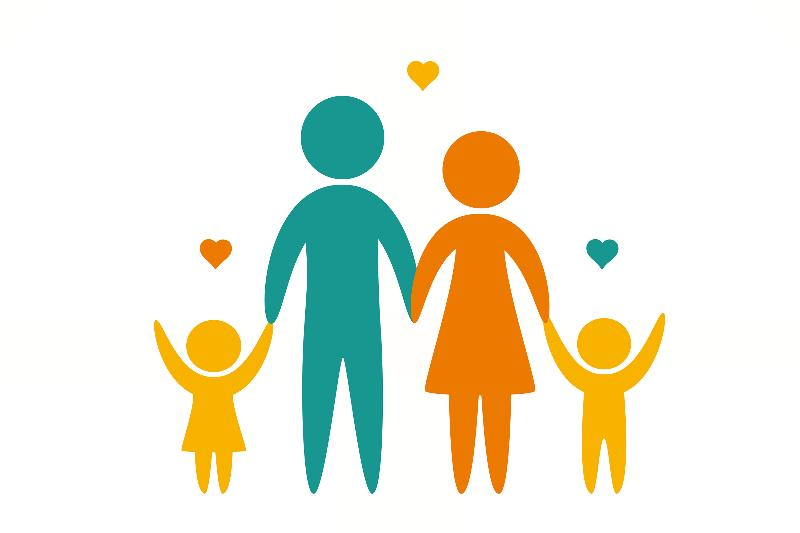 Идеал семейной жизни - это любовь, теплота отношений и взаимное уважение. В такой семье царит благоприятный психологический климат, который в свою очередь обеспечивает всестороннее и гармоничное развитие личности ребенка. Однако в реальности в некоторых семьях наблюдаются многообразные формы агрессии. Насилие над детьми – одна из самых страшных проблем. Кажется, на такое насилие способны только садисты, маньяки или извращенцы. Но настоящая правда куда ужаснее: дети - сама незащищенная, уязвимая социальная группа, и зачастую родители сами того не осознавая совершают насилие над детьми. Пусть не физическое, а психическое (эмоциональное), что является формой жестокого обращения и влечет за собой ответственность. Ребенок должен быть защищен  от всех форм небрежного отношения,  жестокости и эксплуатации. Принцип 9 Декларации прав ребенка (20 ноября 1959 года).Заповеди мудрого родителяРебенка нужно не просто любить, этого мало. Его нужно уважать и видеть в нем личность.Воспитание – процесс «долгоиграющий», мгновенных результатов ждать не приходится. Если малыш не оправдывает ваших ожиданий, не кипятитесь. Спокойно подумайте, что вы можете сделать, чтобы ситуация со временем изменилась.Не пытайтесь сделать из ребенка «самого-самого».Так не бывает, чтобы человек одинаково хорошо все знал и умел. Даже самые взрослые и мудрые на это не способны. Никогда не говорите: «Вот Маша в 4 года уже читает, а ты?» или «Я в твои годы на турнике 20 раз подтягивался, а ты тюфяк-тюфяком». Зато ваш ребенок клеит бумажные кораблики, разбирается в компьютере. Наверняка найдется хоть одно дело, с которым он справляется лучше других. Так похвалите его за то, что он знает и умеет, и никогда не ругайте за то, что умеют другие!Не сравнивайте вслух ребенка с другими детьми.Воспринимайте рассказ об успехах чужих детей просто как информацию. Ведь вас самих сообщение о том, что президент Уганды (ваш ровесник, между прочим) награжден очередным орденом, не переполняет стыдом и обидой? Если разговор о том, что «Мишенька соседский мальчик непревзойденно играет на скрипке» происходит в присутствии вашего ребенка, найдите, за что можно похвалить и его.Перестаньте шантажировать.Навсегда исключите из своего словаря такие фразы: «Вот я старалась, а ты…», «Я тебя растила, а ты…» Это, уважаемые родители, на языке Уголовного кодекса называется шантаж, и это – самая несчастная и неэффективная из всех попыток устыдить. На подобные фразы 99% детей отвечают: «А я не просил меня рожать».Не ругайте ребенка прилюдно.Если действительно возникает ситуация, вгоняющая вас в краску (ребенок нагрубил старику, устроил истерику в магазине), нужно твердо и решительно увести малыша с места происшествия. Чувство собственного достоинства присуще не только взрослым, поэтому очень важно, чтобы разговор состоялся без свидетелей. После этого спокойно объясните, почему так делать нельзя. Вот тут пристыдить ребенка вполне уместно.Главное не забывать, что у всего должна быть мера. Если вы будете соблюдать эти нехитрые рекомендации, возможно, у вас получится наладить взаимоотношения с самым дорогим существом в жизни – вашим ребенком!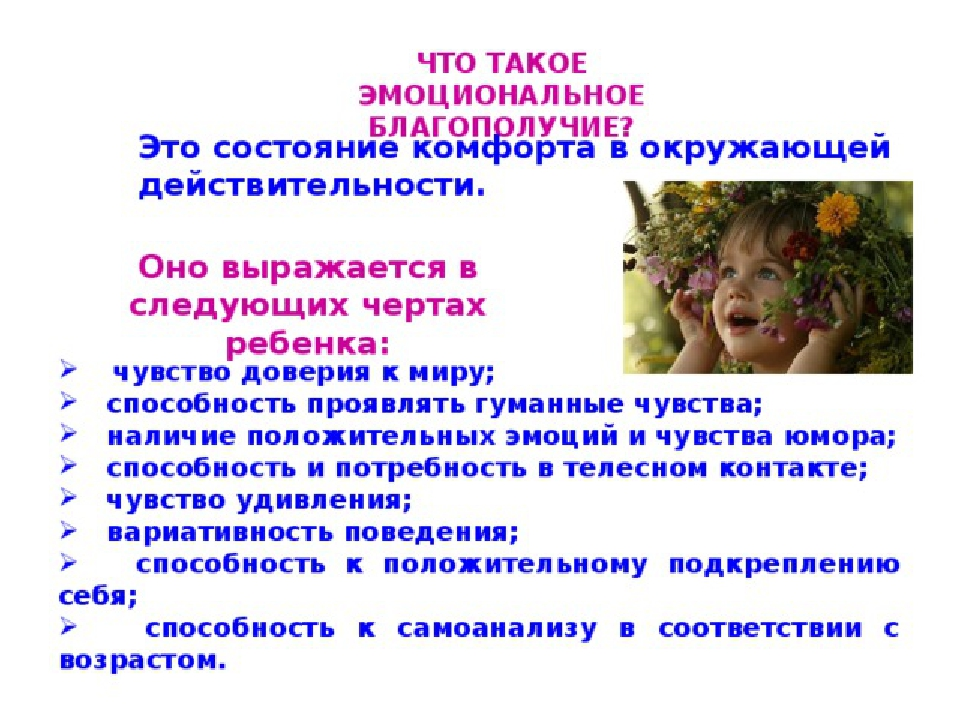 